Маршрутный лист дистанционного обучения кружка " Природа и мы" в 3 "А " классе. Учитель Постол Людмила Александровна№Тема Интернет ресурсЗадание Дата1Как человек воспринимает окружающий мир.https://youtu.be/ZToHmPy9x7gПросмотр видеосюжета07.09.2Декоративные и комнатные растения. Уход за комнатными растениями.https://youtu.be/LOSmbaeNufgПросмотр мультфильма14.09.3Удивительные растения мира. Гиганты и карлики растительного мира.https://youtu.be/Ras0xYSs25oПросмотр видеосюжета21.09.4Удивительные животные мира. Загадки природы.https://youtu.be/UU7c-vD-UocПросмотр видеосюжета28.09.5Многообразие рыб. Удивительные рыбы.Аквариумные рыбки.https://youtu.be/BXzrLf4SJC8Просмотр видеосюжета05.10.6Моя семьяСоставить родословную своей семьи (рисование древа )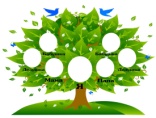 Нарисовать древо своей семьи12.10.7Вредные привычки.https://youtu.be/tlNJ8udtjckПросмотр видеосюжета19.108Правила безопасного поведения в доме, на улице, в транспорте. Как вести себя за столом.https://youtu.be/g0y8Uei1zGMПросмотр видеосюжета26.10.